VSTUPNÍ ČÁSTNázev moduluKótování, zápis struktury povrchu EKód modulu23-m-2/AE55Typ vzděláváníOdborné vzděláváníTyp modulu(odborný) teoreticko–praktickýVyužitelnost vzdělávacího moduluKategorie dosaženého vzděláníE (dvouleté, EQF úroveň 2)H (EQF úroveň 3)Skupiny oborů23 - Strojírenství a strojírenská výrobaKomplexní úlohaZobrazení součásti Hřídele III podle slovního zadáníZobrazování a kótováníCAD 1 - skicaCAD 2 – výkresy dílůObory vzdělání - poznámky23-56-H/01 Obráběč kovů23-51-H/01 Strojní mechanik23-51-E/01 Strojírenské  práceDélka modulu (počet hodin)16Poznámka k délce moduluPlatnost modulu od30. 04. 2020Platnost modulu doVstupní předpokladyNejsou stanoveny.JÁDRO MODULUCharakteristika moduluCílem modulu je seznámení žáků s metodami technické dokumentace a její použití v praxi. Žáci se naučí kótování součástí, zásadám pro používání příslušných kót, kótování a značení drsnosti povrchů součástí.Očekávané výsledky učeníŽák:používá technickou normalizaci a standardizacirozeznává jednotlivé druhy kótanalyzuje souvislost mezi součástí a zobrazením na výkreseaplikuje správné postupy kótování a označení drsností opracovaných povrchůdokreslí způsoby kótování pro danou součástObsah vzdělávání (rozpis učiva)Kótování a značení drsnosti povrchu:základní pojmy a pravidla kótování;metody provedení a soustavy kót;metody kótování geometrických a konstrukčních prvků;postupy tolerování rozměrů a předepisování tolerancí na výkrese;metody předepisování struktury povrchu a povrchových úprav na výkrese.Učební činnosti žáků a strategie výukyTeoretická část:odborný výklad a prezentace na téma:
	základní pojmy a pravidla kótování technických výkresůmetody provedení a soustavy kótřešením konkrétních případů metod kótování prezentace ukázky postupu tolerování rozměrů a předepisování tolerancí na výkreseukázka předepisování struktury povrchu a povrchových úprav na výkresePraktická část:žák provede vyhledání tolerancí u zadanách rozměrů ve strojnických tabulkáchžák provede zápis drsnosti povrchu na výkrese strojírenské součástižák na příkladech předvede správné kótování rozměrů dle technické normyžák vyčte ze zadaných výkresů tvary a rozměry strojírenských součástí samostatná práce žáků při dokreslení způsobů kótování pro danou strojírenskou součástZařazení do učebního plánu, ročník1. ročníkVÝSTUPNÍ ČÁSTZpůsob ověřování dosažených výsledkůPísemné  zkoušení - otázky na ověření znalostí testem ze zásad technické normalizace a standardizaceÚstní zkoušení - otázky z oblasti správného postupy kótování a označení drsností opracovaných povrchůZávěrečná modulová práce - vyprcování výkresové dokumentace podle zadání a ústní objasnění předvedené práceKritéria hodnoceníÚstní zkoušení – prověření oborných znalostí z oblasti  technické normalizace a standardizacese zpětnou vazbouPísemné zkoušení – bodové hodnocení (splněno – více než 40 %)Závěrečná modulová pís. práce – max. 100 %, min 40 %Hodnocení výsledků:Klasifikace převodem z bodového nebo procentuálního hodnocení:90 – 100 %      180 –   89 %      266 –   79 %      340 –   65 %      4  0 –   39 %      5Doporučená literaturaKLETEČKA, J., FOŘT, P.: Technické kreslení. CPress 2007. ISBN 978-80-251-1987-0.LEINVEBR.J., VÁVRA, P.: Strojnické tabulky. Úvaly: Albra, 2017. ISBN 978-80-7361-111-8.PoznámkyObsahové upřesněníOV RVP - Odborné vzdělávání ve vztahu k RVPMateriál vznikl v rámci projektu Modernizace odborného vzdělávání (MOV), který byl spolufinancován z Evropských strukturálních a investičních fondů a jehož realizaci zajišťoval Národní pedagogický institut České republiky. Autorem materiálu a všech jeho částí, není-li uvedeno jinak, je Mirko Simon. Creative Commons CC BY SA 4.0 – Uveďte původ – Zachovejte licenci 4.0 Mezinárodní.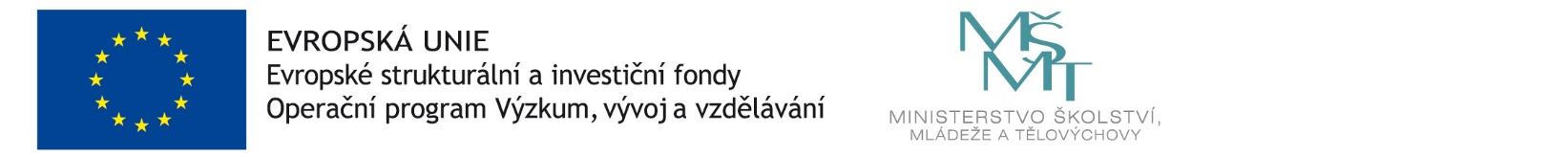 